Кировское областное государственное 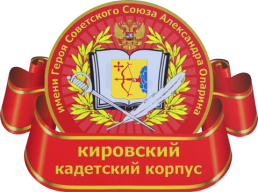 общеобразовательное автономное учреждение «Кировский кадетский корпус имени Героя Советского Союза А. Я. Опарина»   РАБОЧАЯ ПРОГРАММАпо внеурочной деятельности 
курс «Этикет»
(общеинтеллектуальное  направление)в 8 - х взводах на 2023  – 2024  уч. годст.  Просница 2023г.Рабочая программа по внеурочной деятельности «Этикет» в 7-11-х взводах (2 полугодие). Количество часов в неделю – 1 ч. (компонент образовательной организации учебного плана внеурочной деятельности) в неделю. Занятия проводятся как теоретические, так и практические. Количество часов в год – 17 ч.,  в соответствии с Учебным планом КОГОАУ  «Кировский  кадетский  корпус  имени Героя Советского Союза А. Я. Опарина» на 2023-2024  уч. год  и годовым календарным графиком.Уровень изучения учебного материала – базовый.Рабочая программа составлена на основе:Конституции Российской Федерации;требований действующего Закона «Об образовании»;Федерального государственного образовательного стандарта среднего общего образования; на основании Концепции духовно-нравственного развития и воспитания личности гражданина России; программ  ведущих философов, эстетов и педагогов современности А. Шемшуриной, Ш. Амонашвили, А.С. Макаренко, В.А. Сухомлинского, И. Курочкиной  и др.; Приказ Министерства образования и науки РФ от 29.08.2013 года,№ 1008 «Об  утверждении порядка организации  и осуществления образовательной деятельности по дополнительным общеобразовательным программам».  Программа внеурочной деятельности «Этикет» предназначена для кадет 8-х взводов  в рамках реализации Федерального государственного образовательного стандарта нового поколения. Основная идея программы — формирование молодого поколения, которое будет определять «лицо» будущего общества.Актуальность и значимость.Проблема нравственного развития личности всегда была одной из актуальных проблем воспитания и образования. И этот факт не случаен. На крутых поворотах истории, вместе с устоями старого общества рушился этикет, создавались новые демократические формы общения между людьми. Отсутствие чётких нравственных ориентиров, снижение уровня духовной культуры - всё это реальность, которая окружает современных детей. Такие проявления высокой нравственности, как сострадание, соучастие, сопереживание, уважение к другим и самому себе, к сожалению, отходят на второй план.Современное общество нуждается в совершенствовании  нравственно-этической культуры. Не только образованным, но и интеллигентным должен быть наш современник.Программа «Этикет» направлена на формирование основ нравственности и этической культуры. Основная задача при реализации программы -  включение  каждого кадета в последовательный процесс осознания, усвоение норм нравственной жизни людей, приобщение к этим нормам.  Программа представляет собой непрерывную нить содержательно выверенной канвы диалога кадет и педагога, при котором голос каждого значим и слышим.      Цель программы: развитие нравственной, социально-адаптированной личности, владеющей основами культуры поведения.   Задачи программы:познакомить кадет с этикетной терминологией, развивать умение использовать «специальные слова» в повседневной жизни;формировать представления о нормах этического поведения;развивать адекватную оценочную деятельность, направленную на анализ собственного поведения и поступков окружающих людей;развивать у кадет навыки  общения в  различных жизненных ситуациях со сверстниками, педагогами, родителями и другими окружающими людьми в соответствии с требованиями этикета;воспитание привычки к социально одобряемому поведению в семье, корпусе, в общественных местах;выработка навыков культурного поведения в разных видах деятельности (игровой,  учебной, трудовой, общения);формирование таких личностных качеств и свойств, как внимание и уважение к людям, доброта и милосердие, тактичность и скромность, вежливость и деликатность. Каждый курс предназначен для разных возрастных групп и решает свои задачи. Это позволяет легко адаптировать программу к меняющимся условиям работы в организации, варьировать и комбинировать ее при изменении контингента и возраста детей. Особенности содержания программыПрограмма «Этикет»  содержит обширный комплекс знаний о правилах хорошего тона: как следует знакомиться и приветствовать, как красиво вести беседу и делать комплименты, посылать приглашения, дарить и получать подарки, как правильно вести беседу по телефону, вести себя в общественных местах и др.    Программа составлена с учётом реализации межпредметных связей по разделам:- Историческое прошлое в развитии этикета и этикет «сегодня» о сущности и ценностных смыслах нравственной сферы жизнедеятельности человека;- Правильной устной и письменной речи (литературной) для   организации доброжелательного климата взаимоотношений в детском коллективе.-На познание другого человека и самого себя: умение сравнивать, анализировать и обобщать поступки товарища и собственные, видеть их этическое содержание и оценивать их, предусмотрена возможность ситуации успеха каждому, созданы условия для этической рефлексии (участие в мероприятиях). Для полноценного усвоения учебного материала курса целесообразно проводить занятия с опорой на межпредметные связи и с такими учебными предметами, как обществознание, биология, русский язык, математика, история. Межпредметные связи способствуют лучшему осмыслению курса, более прочному закреплению полученных знаний и практических умений.Содержание программы может и должна корректироваться (по тематике и содержанию, формам занятий и их методике) в зависимости от поставленных задач обучения, воспитания, возрастных особенностей кадет.Предполагается, постепенное и последовательное углубление знаний, навыков и умений, обучающихся от элементарных правил поведения к осмыслению, осознанию и усвоению норм нравственности, определяемых ими, правил культуры поведения. Занятия строятся так, чтобы обучающиеся  изо дня в день утверждались в необходимости следовать нравственным нормам отношений, испытывали чувство удовлетворенности и самоуважения, видя нравственный результат своих усилий.В работе с 8-ми взводами преобладают следующие методы работы: ролевые игры, театрализованные представления, игровые приемы и упражнения, чтение и анализ детской литературы, пословиц и поговорок и т.д. Занятия по этикету становятся своеобразным аккумулятором накопленных нравственных представлений в жизненном опыте. Программа позволяет выстроить действенный воспитывающий диалог, пробуждающий желание самосовершенствоваться; развивает коммуникабельность и толерантность у подрастающего поколения. Углубление кадет  в нравственный выбор даёт возможность им соотнести различные варианты поведения с собой и собственным опытом, задуматься о нравственной ценности совершённого поступка, подводя каждого к осознанию и осмыслению нравственных критериев собственного поведения.Занятия по программе «Этикет» создают благоприятную обстановку для формирования личности как субъекта деятельности и отношений.Основными формами организации занятий по программе являются: групповая, коллективная.Формы проведения занятий:-круглый стол,-экскурсия,-беседа,-диспут,-открытый микрофон,-конкурс,-коллективное творческое дело,-ролевая игра,-элементы тренинга,-тестирование,-массовое мероприятие,-нетрадиционные,-видео-занятия и др..Методы реализации  программыПри проведении занятий используются словесные, наглядные, практические, репродуктивные, проблемно-поисковые, ассоциативно-сравнительные методы. Выбор методов зависит от цели занятия, условий, контингента обучающихся.На занятиях используются различные технологии, приемы и средства  обучения и воспитания: информационные, электронные, дистанционные, репродуктивные, объяснительно-иллюстративные (словесные (рассказ, этическая беседа), наглядные (иллюстрация, демонстрация, показ, мультимедиа презентации, видеоролики)), практические (упражнения, решение этических задач),  поисковые (учащиеся сами находят и решают проблему) либо эвристические (изложение педагога + творческий поиск обучаемых).Уровень знаний и умений кадет демонстрируется  во время проведения общекорпусных  праздников, конкурсов и концертов и во время повседневной жизни.Предметные результаты:освоенный опыт специфической для данной предметной области, совершенствует знания, преобразовывает поведение подрастающего поколения через применение данных знаний и является основой  системы основополагающего поведения в обществе.Метапредметные результаты:1) умение самостоятельно определять цели деятельности и составлять планы деятельности; самостоятельно осуществлять, контролировать и корректировать деятельность; использовать все возможные ресурсы для достижения поставленных целей и реализации планов деятельности; выбирать успешные стратегии в различных ситуациях;2) умение продуктивно общаться и взаимодействовать в процессе совместной деятельности, учитывать позиции других участников деятельности, эффективно разрешать конфликты;3) владение навыками познавательной, учебно-исследовательской и проектной деятельности, навыками разрешения проблем; способность и готовность к самостоятельному поиску методов решения практических задач, применению различных методов познания;4) готовность и способность к самостоятельной информационно-познавательной деятельности, владение навыками получения необходимой информации из словарей разных типов, умение ориентироваться в различных источниках информации, критически оценивать и интерпретировать информацию, получаемую из различных источников;5) умение определять назначение и функции различных социальных институтов;6) умение самостоятельно оценивать и принимать решения, определяющие стратегию поведения, с учетом гражданских и нравственных ценностей;7) владение языковыми средствами - умение ясно, логично и точно излагать свою точку зрения, использовать адекватные языковые средства;8) владение навыками познавательной рефлексии как осознания совершаемых действий и мыслительных процессов, их результатов и оснований, границ своего знания и незнания, новых познавательных задач и средств их достижения.регулятивные  УУД:обнаружение ошибок при выполнении учебных заданий, отбор способов их исправления;анализ и объективная оценка результатов собственного труда, поиск возможностей и способов их улучшения;видение красоты речи и общения, выделение и обоснование эстетических норм в общении;управление своими  эмоциями.познавательные УУД:отрабатывать  новые умения;перерабатывать и совершенствовать имеющиеся этические навыки и новую полученную информацию;   коммуникативные УУД:оформлять свои знания, умения и навыки с учётом имеющегося опыта;применять ежедневно имеющиеся знания в общении и поведении в обществе.Данные освоенные универсальные учебные действия обеспечивают  овладение ключевыми компетенциями, составляющими основу познавательной деятельности и  общих принципов жизнедеятельности и межпредметных понятий.Личностные результаты:1) российскую гражданскую идентичность, патриотизм, уважение к своему народу, чувства ответственности перед Родиной, гордости за свой край, свою Родину, прошлое и настоящее многонационального народа России, уважение государственных символов (герб, флаг, гимн);2) гражданскую позицию как активного и ответственного члена российского общества, осознающего свои конституционные права и обязанности, уважающего закон и правопорядок, обладающего чувством собственного достоинства, осознанно принимающего традиционные национальные и общечеловеческие гуманистические и демократические ценности;3) готовность к служению Отечеству, его защите;4) сформированность мировоззрения, соответствующего современному уровню развития науки и общественной практики, основанного на диалоге культур, а также различных форм общественного сознания, осознание своего места в поликультурном мире;5) сформированность основ саморазвития и самовоспитания в соответствии с общечеловеческими ценностями и идеалами гражданского общества; готовность и способность к самостоятельной, творческой и ответственной деятельности;6) толерантное сознание и поведение в поликультурном мире, готовность и способность вести диалог с другими людьми, достигать в нем взаимопонимания, находить общие цели и сотрудничать для их достижения, способность противостоять идеологии экстремизма, национализма, ксенофобии, дискриминации по социальным, религиозным, расовым, национальным признакам и другим негативным социальным явлениям;7) навыки сотрудничества со сверстниками, детьми младшего возраста, взрослыми в образовательной, общественно полезной, учебно-исследовательской, проектной и других видах деятельности;8) нравственное сознание и поведение на основе усвоения общечеловеческих ценностей;9) готовность и способность к образованию, в том числе самообразованию, на протяжении всей жизни; сознательное отношение к непрерывному образованию как условию успешной профессиональной и общественной деятельности;10) эстетическое отношение к миру, включая эстетику быта, научного и технического творчества, спорта, общественных отношений;11) принятие и реализацию ценностей здорового и безопасного образа жизни, потребности в физическом самосовершенствовании, занятиях спортивно-оздоровительной деятельностью, неприятие вредных привычек: курения, употребления алкоголя, наркотиков;12) бережное, ответственное и компетентное отношение к физическому и психологическому здоровью, как собственному, так и других людей, умение оказывать первую помощь;13) осознанный выбор будущей профессии и возможностей реализации собственных жизненных планов; отношение к профессиональной деятельности как возможности участия в решении личных, общественных, государственных, общенациональных проблем;14) сформированность экологического мышления, понимания влияния социально-экономических процессов на состояние природной и социальной среды; приобретение опыта эколого-направленной деятельности;15) ответственное отношение к созданию семьи на основе осознанного принятия ценностей семейной жизни.Содержание программы 1 Раздел ЭТИКЕТЦель:Развитие  знаний о понятии «Этикет» и его содержании.Задачи:углубить и разнообразить сферу применения правил этикета в повседневной жизни;разнообразить практические формы работы с кадетами по усвоению этикета, его норм.Понятия, которые должны усвоить кадеты: этикетные нормы поведения. Речевой этикет. Повседневный этикет. Хорошие манеры.Темы раздела:1.Простые правила этикета.2.Повседневный этикет.3.Кадетские правила этикета.4.Как решать семейные проблемы.5. Чистый ручеек нашей речи.6.Путешествие в страну этикета.7. Мы идем в гости.2 Раздел ЭТИКА ОБЩЕНИЯЦель:Развитие  у кадет знаний о нормах воспитанности, прививать навыки культуры поведения, общения с людьми.Задачи:расширить этический кругозор кадет;активизировать практику общения, применения этических норм поведения.Понятия,  которые должны углубить и расширить кадеты: вежливость,  ее оттенки в повседневной жизни, внимательность, снисходительность, доброжелательность, забота, расположенность, сочувствие, этические компоненты словосочетаний: добрый поступок, этичность в общении.Темы раздела:Здравствуйте все!Доброе слово, что ясный день.Ежели, вы вежливы.Когда идешь по улице.Узнай себя.Любим добрые поступки.Нам счастья не сулит обида чья-то.Спешите делать добро.Подари доброе дело и доброе слово.Будем беречь друг друга.Каждый интересен.Умеем общаться.                              1  Раздел ЭТИКЕТ ВЗАИМООТНОШЕНИЙЦель:ознакомление с понятием «Золотое правило нравственности», формирование опыта при применении накопленных знаний в человеческих взаимоотношениях.Задачи:совершенствовать знания кадет в области человеческих взаимоотношений;обогащать понятийный аппарат кадет.Понятия: «золотое правило нравственности», культура, вежливость, беспорочность. Темы раздела:1. «Золотое правило нравственности».На данном занятии кадеты рассматривают смысл понятий беспорочность и добродетель в «золотом» правиле нравственности, знакомятся с «золотым правилом в древней этике, Библии, трудах Маркса, народной мудрости.2.Что значит быть воспитанным.На данном занятии рассматриваются понятия слов «культурный», «сдержанность», тактичность, вежливость, культурность. Нормы поведения на балу.3.Что значит быть человеком.На данном занятии кадеты выделяют отличия человека от животного, знакомятся с общечеловеческим законом нравственности, знакомятся с понятием «совесть», знакомятся с 10 заповедями человечности Д.И.Лихачева, божьими заповедями4.Кадетский этикет.На занятии рассматриваются правила поведения кадет в корпусе, анализируются ситуации, предложенные педагогом и детьми для разбора и выявления нарушений.5.Правила взаимоотношений между людьми.На занятии рассматриваются основные правила взаимоотношений между людьми, правила хорошего тона, рассматривается понятие «цена улыбки», знакомятся с секретами хороших взаимоотношений Д. Карнегги.6 Справедливость и сочувствие.На занятии кадеты широко рассматривают смысл понятий «справедливость» и «сочувствие » используя диалог, диспут, решая этические задачи. ( см. задачник по этикету J1.A. Шкатовой,  с.62)7 Вежливость и скромность.На занятии кадеты широко рассматривают смысл понятий «справедливость» и «сочувствие » используя диалог, диспут, решая этические задачи. ( см. задачник по этикету J1.A. Шкатовой,  с.62)8 Доброта и милосердие.9 Честность и ложь.На занятии рассматриваются понятия «честность» и «ложь», анализируют примеры из задачника по этикету Л.А.Шкатовой.2 Раздел ЭТИКЕТ ОБЩЕНИЯЦель:развитие у кадет знаний, умений и в культурном поведении, общении с окружающими.Задачи:совершенствовать знания кадет в области этики общения;развивать  практику общения и её применения в рамках этических норм поведенияПонятия: внимательность, снисходительность, доброжелательность, заботливость, зависть, грубость, жестокость, сочувствие.Темы раздела:1 .Что такое культура речи и отчего она зависит.Данное занятие строится по следующему плану:-правильное произношение и употребление слов;-эмоциональная сторона речи;-волшебные слова, комплименты;-ненормативная лексика;-словарный запас и как его пополнить...Кадеты знакомятся с понятиями «культура речи», интонация, жестикуляция , мимика..2.Язык мой - друг мой.Кадеты  на данном занятии рассматривают смысл слов «владение речью», знакомятся с правилами ведения дискуссии, беседы, знакомятся с понятием «ораторского искусства».3.Приветствие.На занятии кадеты разбирают слова и знаки приветствия, дискутируют на темы:- кто должен приветствовать первым: старший или младший, женщина или мужчина, кто должен первым подавать руку, когда приветствуют стоя?4.Обращение к другому человеку.На данном занятии кадеты знакомятся с правилами обращения к другому человеку в служебной, официальной, неофициальной обстановке, при дружеских отношениях, к равному и младшему по возрасту и положению.5.Общение со старшими.На занятии кадеты рассматривают варианты общения со старшими, правила поведения в общении со старшими.6.Как познакомиться.На занятии кадеты предлагают способы знакомства и знакомятся с секретами знакомства, предложенные педагогом.Календарно-тематический план для 8-х взводов:Список литературы и интернет - ресурсов:Андреев В.Ф. Золотая книга этикета. -М.: «Вече»,2005.Беседы о семье. Примерные конспекты занятий для детей дошкольного и школьного возраста. - Челябинск, 1995.Базаркина Е.В. Беседы о нравственности старшеклассников. Издательство «Учитель». Волгоград,2006.Васильева Е.В. Классные часы на нравственные и патриотические темы. 5-7классы. Издательство «Учитель». Волгоград,2008.Волович А.И. Этика и этикет. 7 класс. Пособие для учителей по курсу «Основы этикета и искусства общения» .- Москва «Школьная пресса»,2005.Вершинина О.А. Групповые занятия и тренинги со старшеклассниками. Издательство «Учитель» Волгоград.2007.Глизерина Л.И. В гостях у Маркиза Этикета.- Йошкар - Ола: Редакция журнала «Марий Эл учитель», 2002.Глизерина Л.И. .Азбука поведения. Материалы для классных часов. Йошкар - Ол , 2001.Интернет-ресурсы:1.etiket.ru2. ru.wikipedia.org/wiki/Этикет3.etiquetterules.ru4. koryazhma.ru/articles/etiket/5. kedem.ru/etiket/6. normaetiketa.ru7.etiket.dljavseh.ru_____________________________Приложение № 1Способы и критерии определения результативности программы:На каждом этапе изучение и применение норм этикета усложняется. Уровень знаний и умений кадет демонстрируются во время проведения концертов разных уровней и повседневной жизни.Формой подведения итогов реализации программы являются:▪ праздничные, конкурсные и др. выступления,▪ повседневное поведение.К концу обучения кадеты должны обладать следующими знаниями, умениями и навыками:-расширение этического кругозора кадет;-владение элементарными навыками культурного поведения, понятиями «этикет», «вежливость», «хорошие манеры», «доброта», «дружба»;-владение знаниями о нормах воспитанности;- владение кадетами  этикетной терминологией, навыками культуры поведения, общения в разных видах деятельности;-  применение этических норм поведения;- совершенствование навыков культуры поведения, общения с людьми;- способность к самоконтролю, самопознанию и самореализации;-владение знаниями о нормах воспитанности в общественных местах;-применение навыков культурного поведения и проявления доброжелательности к окружающим людям;-владение навыками вежливости, тактичности, деликатности, галантности._______________________________УТВЕРЖДАЮДиректор КОГОАУ «Кировский кадетский корпус имени Героя Советского Союза А.Я. Опарина»__________ /Семейшев А.Л./«____» ____________ 20___г.директор  СОГЛАСОВАНОна педагогическом совещании №____ от «___»_______  20____ г.Председатель педагогического совещания ___________/________/Составитель  программы:Газизова Елена ЮрьевнаПедагог  технологии.№Содержание Часы (теория/практика)Дата проведенияДата проведения№Содержание Часы (теория/практика)По плануПо фактуЗолотое правило нравственности1Справедливость и сочувствие.1Вежливость и скромность.1Доброта и милосердие.1Честность и ложь.1Приветствие. 1Этикет при знакомстве.1Этикет в кино, театре.1Этикет на концерте.1Этикет в библиотеке.1Этикет в музее.1Этикет на стадионе.1Этикет в парке, в сквере.1Этикет в гостинице.1Этикет в магазине.1Дисциплина на улице.1Поведение на улице.1Всего Всего 171717